RELATÓRIO FINAL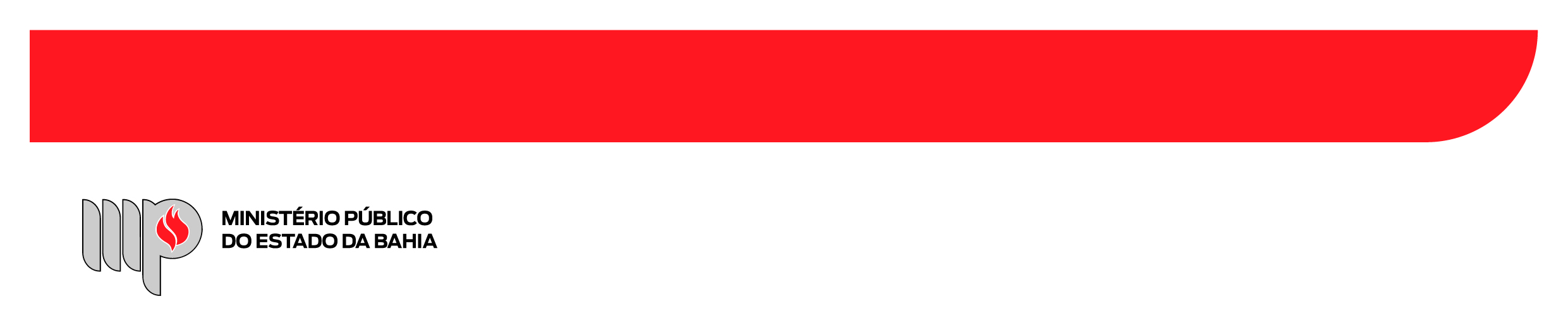 * O formulário e seus anexos deverão ser enviados para o e-mail ceaf.pesquisa@mpba.mp.br com o título: MESTRADO PROFISSIONAL – RELATÓRIO FINALTítulo da Pesquisa:Pesquisador(a):E-mail:Telefone:Instituição:Programa de Pós-Graduação:Orientador(a):Período abrangido por este Relatório:Data da Qualificação:____/____/______Data da Defesa:____/____/______Informações para Preenchimento Na descrição dos itens atentar-se estritamente ao projeto aprovado peloUtilizar aproximadamente 30 linhas por respostaNão incluir gráficos, tabelas, figuras etc.Caso utilize abreviações incluir as respectivas denominações.Utilizar redação de forma clara e objetiva.Qualquer dúvida entrar em contato com ceaf.pesquisa@mpba.mp.brJuntamente com este relatório deve ser entregue a seguinte documentaçãoENTREGAENTREGAJuntamente com este relatório deve ser entregue a seguinte documentaçãoSIMNÃOCópia da ata de defesa ou certificado de conclusão do cursoHistórico escolarCópia da dissertação em PDF1. Descrição do projeto plano de trabalho aprovado1.1 Objetivo Geral:1.2 Objetivos Específicos:1.3 Resultados Esperados:2. Resultados obtidos2.1 Informar os resultados alcançados pelo projeto, relacionando-os àqueles esperados:2.2 Publicações Técnico-científicas relacionadas ao Projeto (Artigos publicados em periódicos, comunicações em congressos, capítulos em livros etc.):2.3 Capacitação de Recursos Humanos (Participação em cursos, treinamentos, simpósios, congressos etc.):2.4 Difusão (Realização de eventos e produção de materiais de divulgação e extensão, especificando sua contribuição para o conhecimento pela comunidade em geral do conteúdo do trabalho desenvolvido):2.5 Outros (Mencionar outros resultados alcançados pelo Projeto que porventura não se enquadrem nas classificações anteriores):